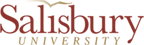 PROBATIONARY & BELOW STANDARDS PERFORMANCE EVALUATIONINSTRUCTIONS:This form is to be used by the direct supervisor for either a probationary or a non-probationary employee who is performing below Meets Standards. This form should be completed towards the end of the probationary period or when a non-probationary employee falls below Meets Standards.Employee’s Name:	     	Empl ID:      Job Classification: 	     		Supervisor’s Name:	     	Dept:      Date employed in this classification: Place an X in one of the following boxes: Mid-way Probationary Period	End of Probation Period 		Non-Probationary								Place an X for each area being evaluated. PROBATIONARY & BELOW STANDARDS PERFORMANCE EVALUATION (continued)Overall Performance Rating: (place an X in one of the following boxes)Satisfactory		Needs Improvement	Unacceptable	Are any modifications to the employee’s job description required?   If yes, please attach supporting documentation.Have any training needs been established?   	If yes, please attach supporting documentation. Comments:      Recommended Action: (place an X in one of the following boxes)	I recommend this employee has successfully passed the probationary period.	I recommend this employee’s probationary period be extended.  	I recommend this probationary employee be terminated before the end of the probationary 	period.	Evaluation is for a non-probationary employee due to performance that is considered at a 	level which fails to meets standards. 	Mid-way probationary evaluation ______________________________		__________Evaluator (Supervisor) Signature			Date______________________________		__________Department Head’s Signature			DateThe employee’s signature indicates only that the evaluation has been discussed with me by my supervisor and I have received a copy of the evaluation._____________________________			___________Employee’s Signature					Date* Please forward the original to the Human Resources Office.Area EvaluatedSatisfactoryNeeds ImprovementUnacceptableQuantity of Work (Productivity)The extent to which the employee accomplishes assigned work.Quality  of WorkWork is well executed, thorough, effective, & accurate.Knowledge of JobKnows & demonstrates how & why to do all phases of assigned work.Response to SupervisionResponds appropriately to supervisory directions & comments. Seeks counsel from supervisor on ways to improve performance.Cooperation with OthersEmployee’s tact, courtesy, and effectiveness in dealing with co-workers & others. Attendance & ReliabilityArrives to work on time, almost never absent.  Initiative & CreativitySelf-directed, resourceful & creative in meeting job objectives. Consider how well the employee follows through on assignments & develops new ideas, methods or procedures to effectively meet changing circumstances. 